УТВЕРЖДАЮИ.о.начальника Управления образования администрацииНикольского районаН.П. Кутькова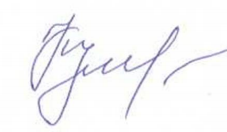 «20» августа 2020 годаПоложениео  районном  методическом   объединении1.Общие положения.1.1.	Положение о  районном  методическом  объединении (далее – РМО) определяет цели, задачи, особенности методической работы педагогических работников по направлениям образовательной деятельности.1.2.	РМО организуется при наличии не менее 10 педагогических работников по определенному направлению деятельности: дошкольное, общее образование (по предметным областям или предметам), дополнительное образование детей . 1.3.	РМО в своей деятельности руководствуется Конституцией и законами Российской Федерации, решениями Управления образования администрации Никольского района.  1.4.	Количество РМО определяется исходя из необходимости комплексного решения поставленных задач перед муниципальной образовательной системой.2.Цель и задачи ММО2.1.	Цель РМО - создание в Никольском районе  условий для:-	развития профессиональной компетентности педагогов как основы повышения качества образования;-	взаимодействия и взаимообогащения профессионального и личностного  потенциала педагогов.2.2.	Задачи РМО: -	содействовать освоению и внедрению наиболее рациональных методов, технологий и приемов обучения и воспитания обучающихся, обеспечивающих повышение качества образования;-	выявлять лучшие педагогические практики, способствовать их распространению, проводить обмен опытом успешной педагогической деятельности.3. Направления деятельности РМО3.1.	Экспертно-аналитическая деятельность включает:-	анализ состояния, динамики и эффективности методической работы профессионально-общественных объединений педагогов (педагогических советов, методических объединений) образовательных организаций Никольского района;-	анализ уровня профессиональных компетенций соответствующей категории педагогических работников Никольского района, выявление профессиональных дефицитов;-	выявление лучших педагогических практик, организации инновационной деятельности соответствующей категории педагогических работников в Никольском районе .3.2.	Информационно-консультационная деятельность включает:-	консультационную поддержку соответствующей категории педагогических работников Никольского района по методическим вопросам;-	информирование соответствующей категории педагогических работников о наиболее значимых методических мероприятиях в регионе, о реализуемых проектах, образовательных технологиях, об инновационной деятельности, о результатах конкурсных мероприятий на региональном и муниципальном уровне и др.;-	информационное сопровождение подготовки и проведения на муниципальном уровне мероприятий, конкурсов;-	формирование банка педагогической информации (нормативно-правовой, научно-методической, методической и др.).3.3.	Организационно-методическая деятельность включает:-	организационно-методическое сопровождение подготовки и проведения мероприятий, конкурсов на муниципальном уровне;-	определение образовательных организаций – площадок для проведения с соответствующей категорией педагогических работников методических мероприятий, организации обмена опытом;-	методическая поддержка деятельности соответствующей категории педагогических работников (семинары, открытые уроки, методические рекомендации и др.);-	организацию наставничества молодых педагогов в рамках методического объединения;-	организацию инновационной деятельности соответствующей категории педагогических работников в муниципальном районе (городском округе), диссеминацию лучших педагогических практик.4. Организация работы РМО4.1.	РМО создается и ликвидируется на основании приказа начальника Управления образованием администрации Никольского района .4.2.	Руководитель РМО назначается приказом руководителя органа Управления образования Никольского района .4.3.	РМО осуществляет свою деятельность в тесном взаимодействии с  методическими объединениями педагогических работников образовательных организаций, государственным автономным образовательным учреждением дополнительного профессионального образования «Институт регионального развития Пензенской области». 4.4.	Работа РМО проводится в соответствии с планом на текущий учебный год. План работы составляется руководителем РМО, рассматривается на заседании РМО, утверждается приказом руководителя органа управления образованием муниципального района .4.5.	Заседания РМО проводятся не менее двух раз в год. Все решения РМО оформляются протоколом, подписываются руководителем РМО.4.3.	Контроль за деятельностью РМО осуществляется руководителем органа управления образованием муниципального района .5. Права и обязанности РМО и его членов5.1.	РМО имеет право: -	вносить предложения  о внесении изменений в муниципальные нормативные акты по совершенствованию образовательного процесса; -	выдвигать педагогических работников для участия в конкурсах профессионального мастерства; -	готовить предложения и рекомендовать учителей на присвоение квалификационной категории;-	рекомендовать к публикации материалы о передовом педагогическом опыте.5.2.	Обязанности членов РМО-	участвовать в заседаниях РМО, практических семинарах и т. д.;-	стремиться к повышению своего уровня профессионального мастерства;-	знать актуальные методики и тенденции развития современных технологий образовательного и воспитательного процессов.-	владеть основами анализа и самоанализа педагогической деятельности.6. Документация РМО6.1.	Положение о районном  методическом объединении.6.2.	Банк данных о педагогических работниках, входящих в РМО (количественный и качественный состав: возраст, образование, специальность, квалификационная категория, педагогический стаж).6.3.	План- сетка  работы РМО на текущий учебный год.6.4.	Протоколы заседаний РМО.